Technical Support Questionnaire – Immunoprecipitation:Name:   Catalog #: Lot Number:   PO/Order Number:   .Species:   Cell Line/Tissue: Subcellular Fraction: Concentration: Preparation:   Controls: PAGE Gel: PAGE: Membrane: Transfer Conditions: Blocking Solution/ Duration: Immunoprecipiation:IP Antibody Diluent/ Dilution: IP Antibody Incubation Time/ Temp: IP Antibody Sample Ratios Tested: Matrix used to Precip. Ab/Ag Complex: Western BlotPrimary Antibody Storage condition: Reconstitution & Aliquot information: Primary Antibody Diluent/ Dilution: Primary Antibody Incubation Time/ Temp: Wash Solution Composition/Repetition/Time: Secondary Antibody Diluent/Dilution: Secondary Antibody Incubation Time/Temp: Wash Solution Composition/ Repetitions/ Time: Detection Substrate: Development Procedure/ Time: Expected MW Bands:  Observed MW Bands:  Additional Observations: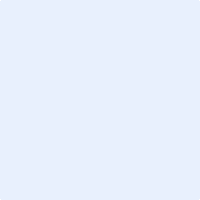 